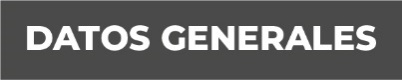 Nombre: Belinda Teodora Rodríguez HernándezGrado de Escolaridad: Licenciatura en DerechoCédula Profesional (Licenciatura): 3256425Teléfono de Oficina: 2888865400Correo Electrónico: brodriguez@fiscaliaveracruz.gob.mxFormación Académica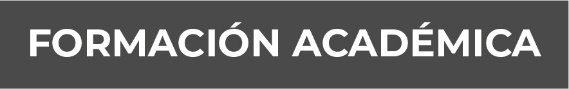 1994-1998Licenciatura en Derecho Universidad VeracruzanaPoza Rica, Ver.2011-2013Maestría en Ciencias JurídicasUniversidad de las NacionesPapantla, Ver.2019-2020Maestría en Derecho Penal y Juicio OralColegio de Estudios e Investigación del TotonacapanPapantla, Ver.Trayectoria Profesional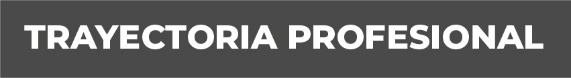 Agosto 2015  - Mayo de 2016Fiscal Cuarto en la Unidad Integral de Procuración de Justicia del VI Distrito Judicial en Tuxpan, Ver.Junio 2017 – Diciembre  2019Fiscal Cuarto en la Unidad Integral de Procuración de Justicia del VIII Distrito Judicial de Papantla, Ver.Diciembre 2019 – Agosto 2020Fiscal Adscrita a los Juzgados Segundo y Cuarto en Materia Familiar en San Andrés Tuxtla, Ver. Conocimiento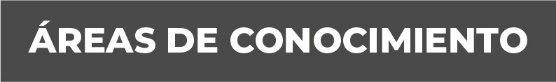 Materia Penal, Civil y Familiar 